Askerödsbygdens byaföreningAskerödsbygdens byaförening grundades 1989 och har sedan dess verkat för en levande bygd. Detta görs på olika sätt. Varje år genomförs ett antal aktiviteter vars främsta syfte är att bygga gemenskap. Ett par av de mer traditionella aktiviteterna är att sjunga in våren på Valborg och att fira nationaldagen, men det förekommer också annat såsom växtauktioner, fröbytardagar, sommarlovsaktiviteter för barn, föreläsningar, skördefester och konserter. En viktig ledstjärna är att det ska erbjudas något för alla åldrar och intressen.Vidare har föreningen under årens lopp flera gånger initierat utveckling av bygdens fysiska miljöer.  Det kanske mest slående exemplet är Stationsparken med intilliggande lekplats i Askeröd som genom stora ideella insatser blivit en vacker samlingsplats mitt i byn. En liknande satsning görs just nu i projektet Verkstad i byn, ett projekt som finansieras av EU-medel för landsbygdsutveckling via Leader Mittskåne, där byaföreningen tillsammans med Askeröds IF renoverar Askeröds IF:s gamla klubbhus. Meningen är att göra en mötesplats med fokus på kreativitet som ska inhysa alltifrån matlagning till möbelsnickeri och fotbollsteori under samma tak.En viktig aspekt av byaföreningens arbete är också att engagera sig i angelägenheter som rör bygden. Som exempel kan nämnas att vi under senare år haft kommunpolitiker som besökt bygden, vi har arbetat aktivt för att informera om fiberutbyggnad i bygden och vi har tillsammans med andra byföreningar i Hörby kommun anordnat en stor politikerdebatt om landsbygdsskolorna i kommunen.Den som är intresserad av att veta mer om föreningen kan besöka oss på facebook (sök på Askerödsbygdens byaförening) eller på vår hemsida www.askerodsbygden.se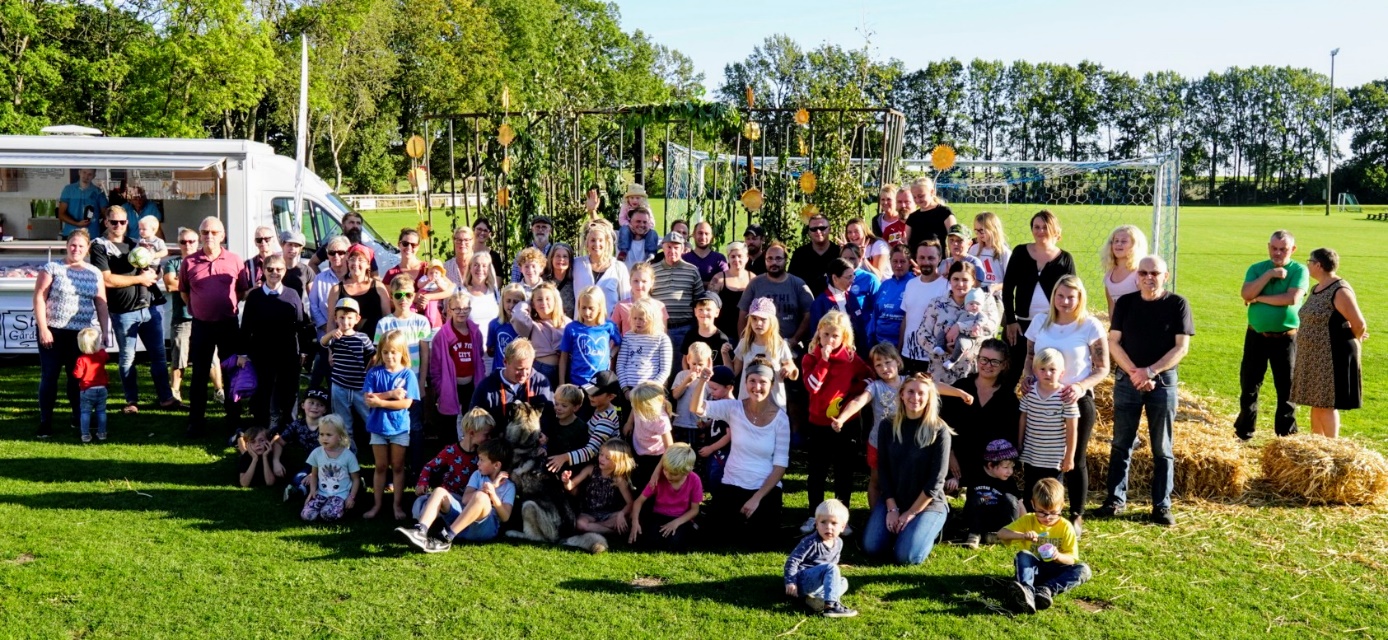 